What is St. Paul commandment to the children?________________________________________________________________________________________________________________________________________________________Which one of the Ten Commandments came with a promise? (Eph 6:2,3)a) You shall not bear false witness against your neighbor.b) Remember the Sabbath day, to keep it holy.c) You shall have no other gods before Me.d) Honor your father and your mother.	And what is the promise? _____________________________________________________ “And you, _______________, do not ______________ your _____________ to wrath, but _______________ them up in the _____________ and ___________________ of the Lord.”True or False: For whatever good anybody does, he will receive the same from God regardless if he is slave or free.Whom do we wrestle against? (Eph 6:12)________________________________________________________________________________________________________________________________________________________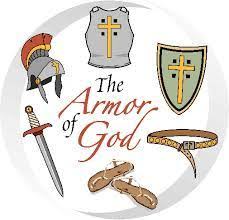 St. Paul want us to take up the whole armor of God:The Belt of		______________________. (Eph 6:14)The Breastplate of	______________________. (Eph 6:14)Feet prepared with	______________________. (Eph 6:15)The shield of		______________________. (Eph 6:16)The helmet of       	______________________. (Eph 6:17)The sword of 		______________________. (Eph 6:17)True or False: (Eph 6:20)St. Paul described himself as the “honored ambassador” of Christ. 